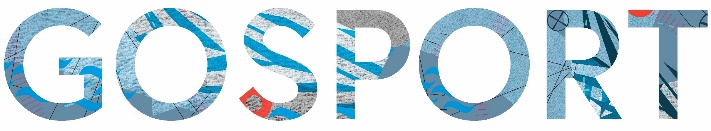 HERITAGE ACTION ZONEGOSPORT BOROUGH COUNCILITQ RESPONSE DOCUMENTPriddy’s Hard, Conservation Area Appraisal and Management PlanSUPPLIER INFORMATIONPlease answer the following questions in full. MANDATORY REQUIREMENTSThis must be completed by the Respondent. Failure to complete this will disqualify any Respondent from the evaluation process and any submission will be struck out.RESPONSE TO SPECIFICATION Explain the process and equipment that will be used to meet the requirements specified in Section 3 of the ITQ document.4	COSTS Please provide a schedule of costs itemised by work item with all prices stated in pounds sterling and exclusive of VAT.1.1Full name of the Respondent organisation submitting the QuoteFull name of the Respondent organisation submitting the Quote1.11.2Registered office address (if applicable)Registered office address (if applicable)1.21.3Registered website address (if applicable)Registered website address (if applicable)1.31.4Trading statusTrading status1.41.5Company registration number (if applicable)1.6Registered VAT number (if applicable)Ref RequirementPlease confirm compliance and insert (x) into appropriate boxPlease confirm compliance and insert (x) into appropriate boxMR1The Respondent confirms that they accept Gosport Borough Council’s Standard Terms & ConditionsYES(PASS)MR1The Respondent confirms that they accept Gosport Borough Council’s Standard Terms & ConditionsNO(FAIL)MR2The Respondent confirms acceptance of the Service Scope and Specification as set out in Section 3 of the ITQYES(PASS)MR2The Respondent confirms acceptance of the Service Scope and Specification as set out in Section 3 of the ITQNO(FAIL)MR3The Respondent confirms that they will maintain the insurance cover specified in Section 4 of the ITQ YES(PASS)MR3The Respondent confirms that they will maintain the insurance cover specified in Section 4 of the ITQ NO(FAIL)1aStructure and experience of project team – please identify the structure of your project team, the roles and responsibilities of individual members the professional experience they bring to the project.Weighting5%1bTimetable and key milestones for project delivery – please set out your timetable and key milestones for project delivery.Weighting10%1cOverall approach to delivering the specification – tell us how you will deliver the various component parts of the project including undertaking interviews, portraits, theme editing and website build and maintenance. Weighting40%1dMethod for carrying out communications – please provide details of your approach to communicating with stakeholders and audiences.Weighting10%1eArrangements for managing working relationships – please provide details of your approach to managing client and stakeholder engagement.Weighting5%1fMethod for monitoring of performance and quality assurance – please provide details of how you propose to manage and monitor performance and quality throughout the project. Weighting5%2aSchedule of itemised costs including the sum of your total costs.Weighting25%